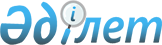 О внесении изменений в решение Зайсанского районного маслихата от 26 декабря 2022 года №27-18/1 "Об определении размера и перечня категорий получателей жилищных сертификатов по Зайсанскому району"
					
			Утративший силу
			
			
		
					Решение Зайсанского районного маслихата Восточно-Казахстанской области от 8 декабря 2023 года № 01-03/VIII-14-8. Зарегистрировано Департаментом юстиции Восточно-Казахстанской области 13 декабря 2023 года № 8933-16. Утратило силу решением Зайсанского районного маслихата Восточно-Казахстанской области от 23 мая 2024 года № 22/5-VIII
      Сноска. Утратило силу решением Зайсанского районного маслихата Восточно-Казахстанской области от 23.05.2024 № 22/5-VIII (вводится в действие по истечении десяти календарных дней после дня его первого официального опубликования).
      Зайсанский районный маслихат РЕШИЛ:
      1. Внести в решение Зайсанского районного маслихата от 26 декабря 2022 года №27-18/1 "Об определении размера и перечня категорий получателей жилищных сертификатов по Зайсанскому району" (зарегистрировано в Реестре государственной регистрации нормативных правовых актов за №31535) следующее изменение:
      в приложении 2 подпункт 4) указанного решения изложить в новой редакции:
      "4) востребованные специалисты, осуществляющие трудовую деятельность в бюджетных организациях в отрасли здравоохранения, образования, культуры, спорта, социального обеспечения, и ветеринарии на основе анализа статистических наблюдений по статистике труда и занятости, а также с учетом прогноза трудовых ресурсов, формируемые согласно Правил формирования национальной системы прогнозирования трудовых ресурсов и использования ее результатов, утвержденных Приказом Министра труда и социальной защиты населения Республики Казахстан от 20 мая 2023 года № 161 (зарегистрировано в Реестре государственной регистрации нормативных правовых актов за №32546).".
      2. Настоящее решение вводится в действие по истечении десяти календарных дней после дня его первого официального опубликования.
					© 2012. РГП на ПХВ «Институт законодательства и правовой информации Республики Казахстан» Министерства юстиции Республики Казахстан
				
Е. Загипаров
